TÜRKİYE KIZILAY DERNEĞİ GENEL MÜDÜRLÜĞÜ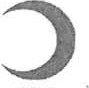 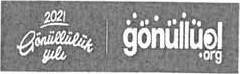 TÜRKKIZILAYsayı : E-350638-410.99-166651	13.10.2021 Konu : Kızılay Haftası Hk.MİLLİ EĞİTİM BAKANLIĞINAMillî Eğitim Bakanlığı Atatürk Bulvarı No:98 Bakanlıklar/Ankaraİnsan ızdırabımn dindirilmesi için 153 yıldır her koşulda toplumumuzun yardım eli ve iyilik hareketi olan Türk Kızılay'ım ve faaliyet alanlarım gelecek nesillere tanıtmak, öğrenciler arasında gönüllülük ve Kızılaycılık bilincini geliştirmek amacıyla her yıl 29 Ekim - 04 Kasım tarihleri arasında ülkemizin döll bir yanında Kızılay Haftası kutlanmaktadır.Bu kapsamda; şubelerimizin Türkiye genelindeki ilk ve ortü dereceli okullarda sunum ve Kızılaycılık eğitimi gerçekleştirmeleri; öğretmenlerimizin öğrencilerini Kızılay hakkında bilgilendirmeleri ve Kızılay Haftası'nın okullarda şenlik havasında kutlanması hususlarında desteklerinizi beklemekteyiz.Öğretmenlerimiz ilkokul, ortaokul ve liselerde Kızılay Haftası'ndaki faaliyetlerinde İstifade edebilecekleri sunum, video vb. çalışmalara ait bilgi erişimine https://www.kiziIay.org.tr[Kizilayhaftasi adresinden ulaşabilir, aşağıdaki karekod veya bağlantı linkinden de Kızılay Haftası değerlendirme formunu doldurarak çalışmalarımızı geliştirmememizde katkı sağlayabilir.Konu hakkında iş birliğiniz ve desteğiniz İçin teşekkür eder, iyi çalışmalar dileriz.DeğerIendirme Formu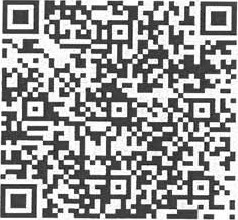 https://bit.ıy/2MPZgMeDr. İbrahim ALTAN Genel MüdürBu belge, güvenli elektronik İmza İlc İmzalanmıştır.Belge Doğrulama Kodu : DOKE-E81D-OPH0	Belge Doğrulama Adresi : https://ebys.kizilay.org.tr/sorgujsorgula.aspx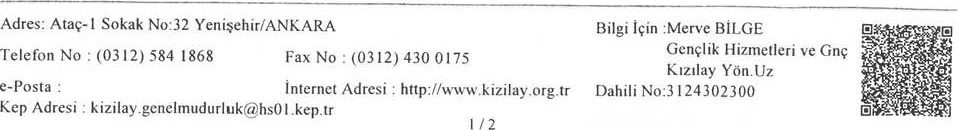 